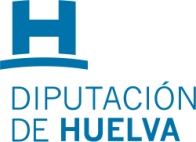 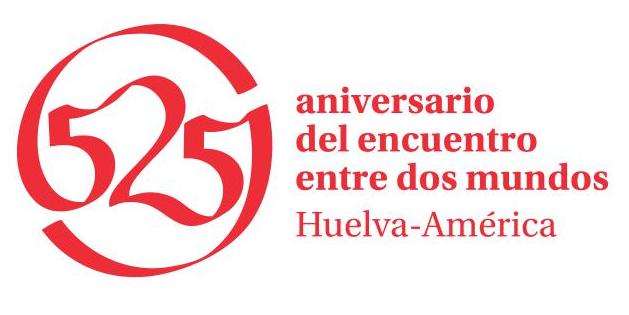 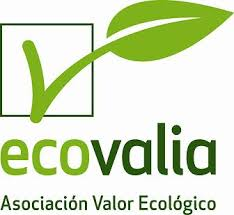 II FORO  ESTRATÉGICO DE CITRICULTURA DE HUELVAFORMULARIO DE INSCRIPCIÓN 16 de Noviembre 2.017LUGAR :  Convento Nuestra Sra. del Vado (Gibraleón)Protección de datos. De acuerdo con lo establecido en la Ley Orgánica, 15/1999 de 13 de diciembre, de protección de datos de carácter personal, se informa al interesado de que los datos personales suministrados se recabarán exclusivamente para la gestión de la inscripción a este seminario, sin que sean cedidos a ninguna otra entidad.Rellenar y remitir por WhatsApp al 619468461 o remitir a mgomezrguez@diphuelva.orgNOMBREAPELLIDOSDNI / NIFTELÉFONOEmail:OCUPACIÓN / PUESTOORGANIZACIÓN/EMPRESADIRECCIÓN POSTALINDIQUE SI TIENE ALGUNA NECESIDAD ESPECÍFICA (MOVILIDAD REDUCIDA, ETC.)